 Point of View Flow Chart 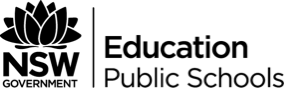 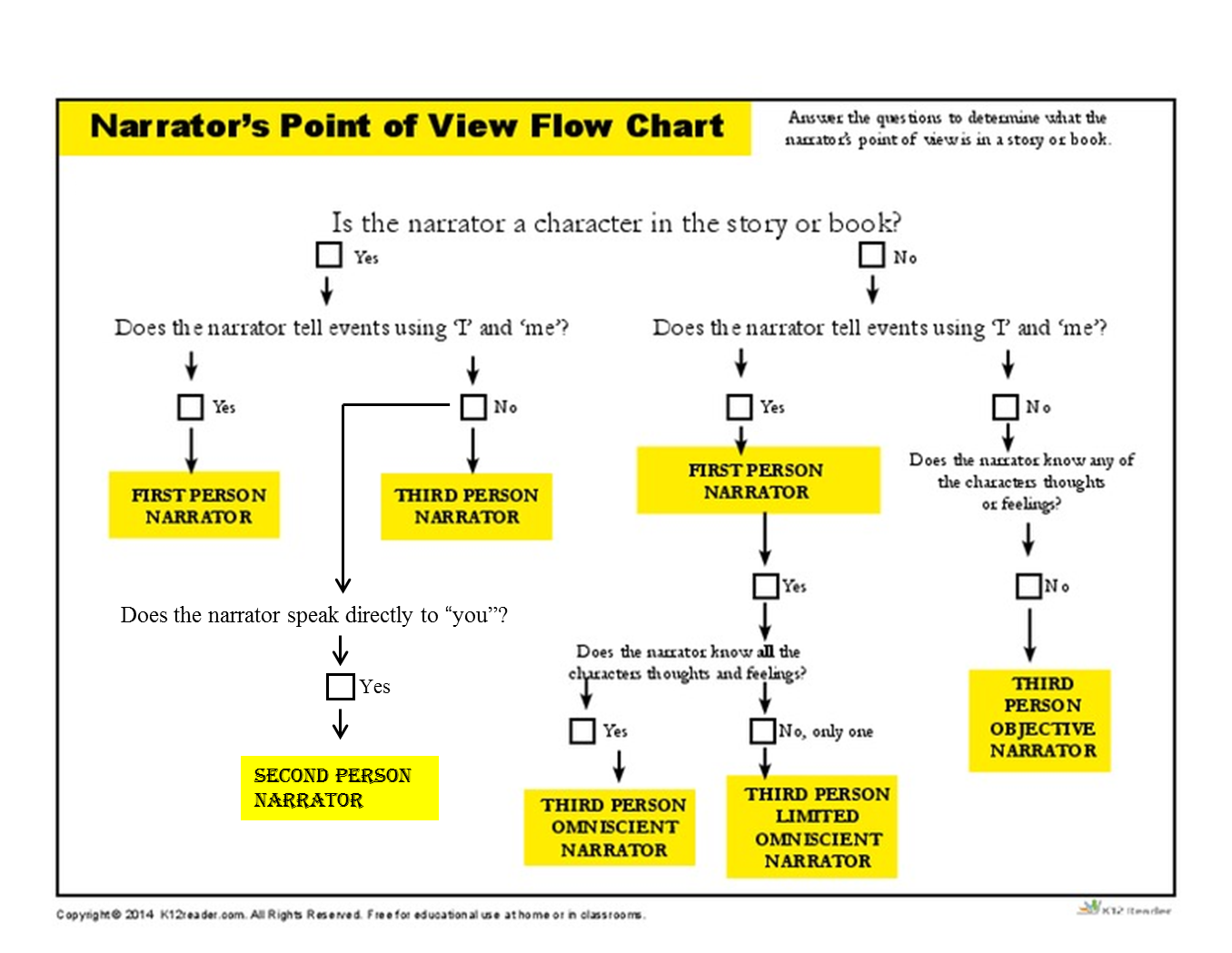 